Language: German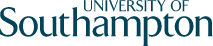 Level: 1Course book title: Willkommen! 1 German Beginner’s Coursebook (3rd Edition). Coggle and Schenke (available to order online)Tutor: Lewis Baker Delivery Method: One 2 hour lesson per week. All exercises done in class. All lesson materials, exercises, and narrated powerpoint recordings available on Blackboard. Narrated powerpoint recordings are available for almost every lesson and can be used as revision. WeekPart 1aBook chapterTopics/Objectives and language functionsGrammar Online Teaching/Activities1‘Guten Tag’ (Lektion 1)Introduction to course Introduction to German Greetings and farewellsProviding and asking basic personal information Subject pronouns Infinitive verbs Regular verb conjugationsQuestion wordsQuestion formation (wh- and yes/no)Exercises on Powerpoint (Exercises either on slides or exercises from book listed on slides)1 Reading Handout exercise (in folder on BB)2Guten Tag (Lektion 1)Providing and asking basic personal information cont. Alphabet NumbersDatesIrregular verbs that keep ‘e’Haben and Sein Pronuncation workExercises on Powerpoint (Exercises either on slides or exercises from book listed on slides)3Sprechen Sie Deutsch? (Lektion 2)Languages and nationalities Introduction to modal verbs: können and müssenVerbs with a vowel change (sprechen)Verb order (V2 and V-final)Negation introduction: nicht and keinExercises on Powerpoint (Exercises either on slides or exercises from book listed on slides)4Sprechen Sie Deutsch? (Lektion 2)Directions, compass points CountriesHow are you? and answeringOverivew of verb conjugations so farDefinite articles-nominativeIn/from+country Case system introduction Dative case introduction Dative pronouns Wie geht’s construction Exercises on Powerpoint (Exercises either on slides or exercises from book listed on slides)1 Reading Handout exercise (in folder on BB)5Arbeit und Studium (Lektion 3)Talking about what you like and don’t Jobs, places of workTowns and cities  ‚to like‘- mögen, gern, sich gefallenDative cont. (practice with di-transitive verbs). Genders introductionExercises on Powerpoint (Exercises either on slides or exercises from book listed on slides)1 Grammar Handout exercise (in folder on BB)6Arbeit und Studium (Lektion 3) Talking about what you like and don’t Jobs, places of work Towns and cities  Reading German letters PluralsDative articles Dative and di-transitive verbs cont.Exercises on Powerpoint (Exercises either on slides or exercises from book listed on slides)1 Grammar Handout exercise (in folder on BB)7Familie und Freizeit (Lektion 4)Telling the timeTime adverbials and phrasesFreetime and hobbies Accusative case introductionAccusative pronounsExercises on Powerpoint (Exercises either on slides or exercises from book listed on slides)8Familie und Freizeit (Lektion 4)Freetime and hobbies cont.Family relationshipsAccusative articles Possessive DeterminersExercises on Powerpoint (Exercises either on slides or exercises from book listed on slides)4 Grammar Handout exercises (in folder on BB)9Essen und Einkaufen (Lektion 5)Asking the wayOrdering food and drinkBuying groceries Di-transitive verbs+pronouns/articlesNicht and kein cont.Es gibtImperativeExercises on Powerpoint (Exercises either on slides or exercises from book listed on slides)2 Grammar Handout exercises (in folder on BB)10Essen und Einkaufen (Lektion 5)Shopping: asking/ giving pricesTypes of shops Talking about going out Revision of part 1a grammarExercises on Powerpoint (Exercises either on slides or exercises from book listed on slides)1 Reading Handout exercise (in folder on BB)WeekPart 1bBook chapterTopics/Objectives and language functionsGrammar Online Teaching/Activities11Uhrzeiten und Verabredungen(Lektion 6)Booking a hotel room/hotel vocabulary Modal verbs cont. OverviewImperative cont.Exercises on Powerpoint (Exercises either on slides or exercises from book listed on slides)12Uhrzeiten und Verabredungen(Lektion 6)Talking about daily routinesSeparable and inseperable verbsExercises on Powerpoint (Exercises either on slides or exercises from book listed on slides)1 Grammar Handout exercise (in folder on BB)13Uhrzeiten und Verabredungen(Lektion 6)Daily routine cont.Making appointmentsWeekend plans Seperable verbs cont.Exercises on Powerpoint (Exercises either on slides or exercises from book listed on slides)1 Grammar Handout exercise (in folder on BB)14In der Stadt (Lektion 7)Transport Shopping cont.Prepositions +dative and accusative Exercises on Powerpoint (Exercises either on slides or exercises from book listed on slides)1 Grammar Handout 2 Grammar Handout exercises (in folder on BB)15In der Stadt (Lektion 7)Talking about daily life and work (cont.)Getting around townPreposition contractions. ‚to‘+place Exercises on Powerpoint (Exercises either on slides or exercises from book listed on slides)16In der Stadt (Lektion 7) Travelling around town cont. Asking for personal information and answering cont. TMP adverbsTMP word orderTopicalisation Exercises on Powerpoint (Exercises either on slides or exercises from book listed on slides)1 Reading Handout exercise (in folder on BB)17Was haben Sie gemacht? (Lektion 8)Talking about past eventsTalking about the weekendIntroduction and overview of pastDas Perfekt introExercises on Powerpoint (Exercises either on slides or exercises from book listed on slides)18Was haben Sie gemacht? (Lektion 8)Talking about past events cont.Talking about the weekend cont.Das Perfekt cont.Exercises on Powerpoint (Exercises either on slides or exercises from book listed on slides)1 Grammar Handout exercise (in folder on BB)19Was haben Sie gemacht? (Lektion 8)Talking about past events cont.Talking about the weekend cont.Präteritum introductionHabe and sein PräteritumExercises on Powerpoint (Exercises either on slides or exercises from book listed on slides)1 Grammar Handout exercise (in folder on BB)20Ich wohne lieber in der Stadt (Lektion 9)HolidaysSelf assessment test (from Chapter 6)Revision of part 1b grammarExercises on Powerpoint (Exercises either on slides or exercises from book listed on slides)WeekPart 1cBook chapterTopics/Objectives and language functionsGrammarOnline Teaching/Activities21Ich wohne lieber in der Stadt (Lektion 9)Types of housing Houses-rooms, objects etc Talking about where you livePräteritum cont.Exercises on Powerpoint (Exercises either on slides or exercises from book listed on slides)1 Reading Handout exercise (in folder on BB)22Ich wohne lieber in der Stadt (Lektion 9)Making comparisions Discussing the pros and cons of city versus country life.Price and location of hotelsComparative and Superlative Exercises on Powerpoint (Exercises either on slides or exercises from book listed on slides)23Ist Mode wichtig für Sie? (Lektion 10)Items of clothing Adjective endings introductionExercises on Powerpoint (Exercises either on slides or exercises from book listed on slides)1 Grammar Handout exercise (in folder on BB)24Ist Mode wichtig für Sie? (Lektion 10)Descriibing what people are wearing Reccomendations Sending giftsAdjective endings cont.Comparative and Superlative cont.Was/etwas/alles wasExercises on Powerpoint (Exercises either on slides or exercises from book listed on slides)25Ist Mode wichtig für Sie? (Lektion 10)Future plans Clothes shopping Future Tense Exercises on Powerpoint (Exercises either on slides or exercises from book listed on slides)26Urlaub, Wetter und Gesundheit (Lektion 11) Holidays- destinations and activitiesIntransitive verbs Exercises on Powerpoint (Exercises either on slides or exercises from book listed on slides)27Urlaub, Wetter und Gesundheit(Lektion 11)WeatherHealthConjunctionsSubordinate clauses Exercises on Powerpoint (Exercises either on slides or exercises from book listed on slides)28Urlaub, Wetter und Gesundheit(Lektion 11)Health cont. Parts of the bodyGoing tot he doctorModal verbs cont.Exercises on Powerpoint (Exercises either on slides or exercises from book listed on slides)29Das Leben in Deutschland (Lektion 12)Telephoning, meetingsWriting a CVPlusqualmperfekt Exercises on Powerpoint (Exercises either on slides or exercises from book listed on slides)1 Grammar Handout exercise (in folder on BB)30Das Leben in Deutschland (Lektion 12)Talking about German-speaking CountriesTalking about learning German Revision of part 1c grammar Exercises on Powerpoint (Exercises either on slides or exercises from book listed on slides)